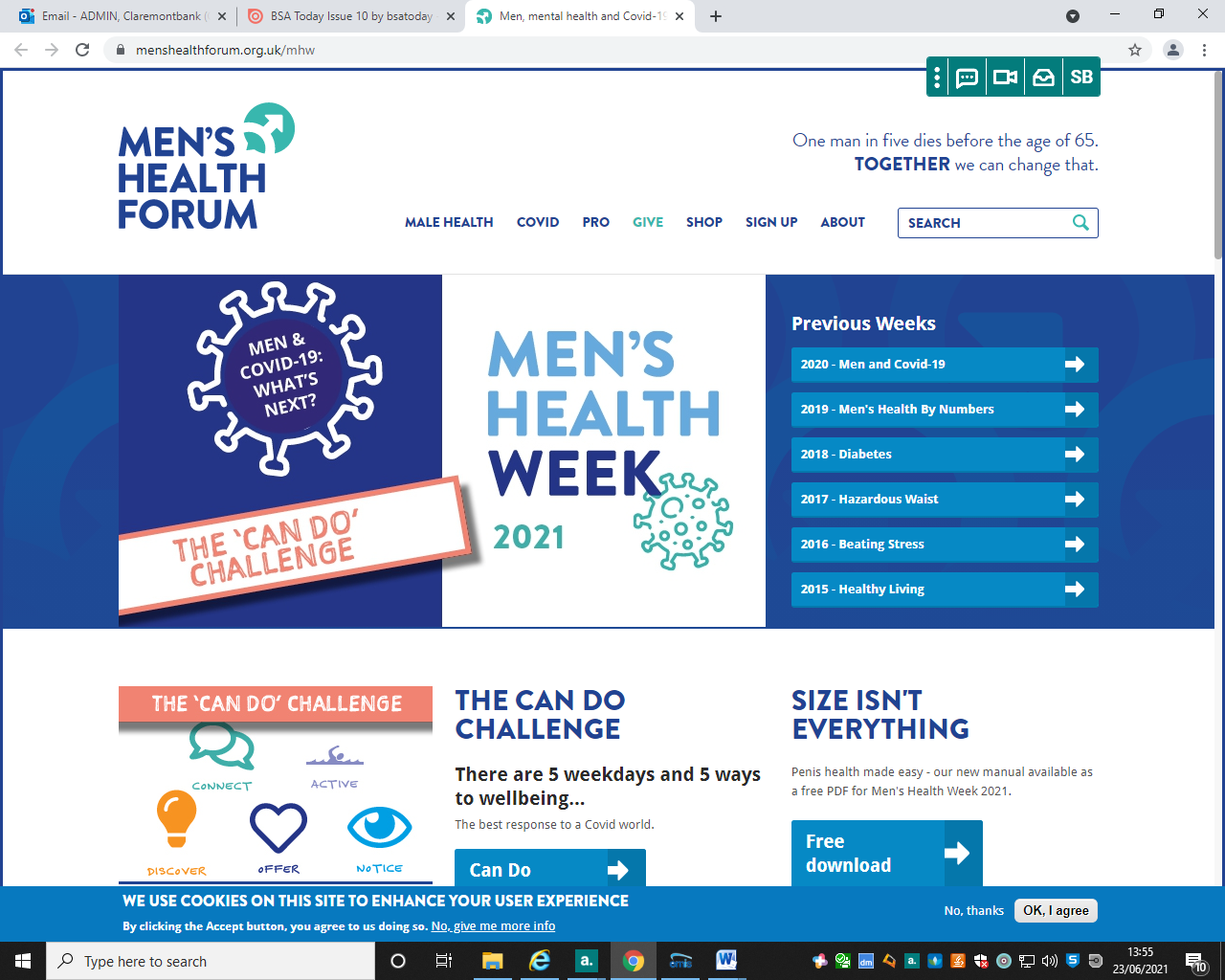 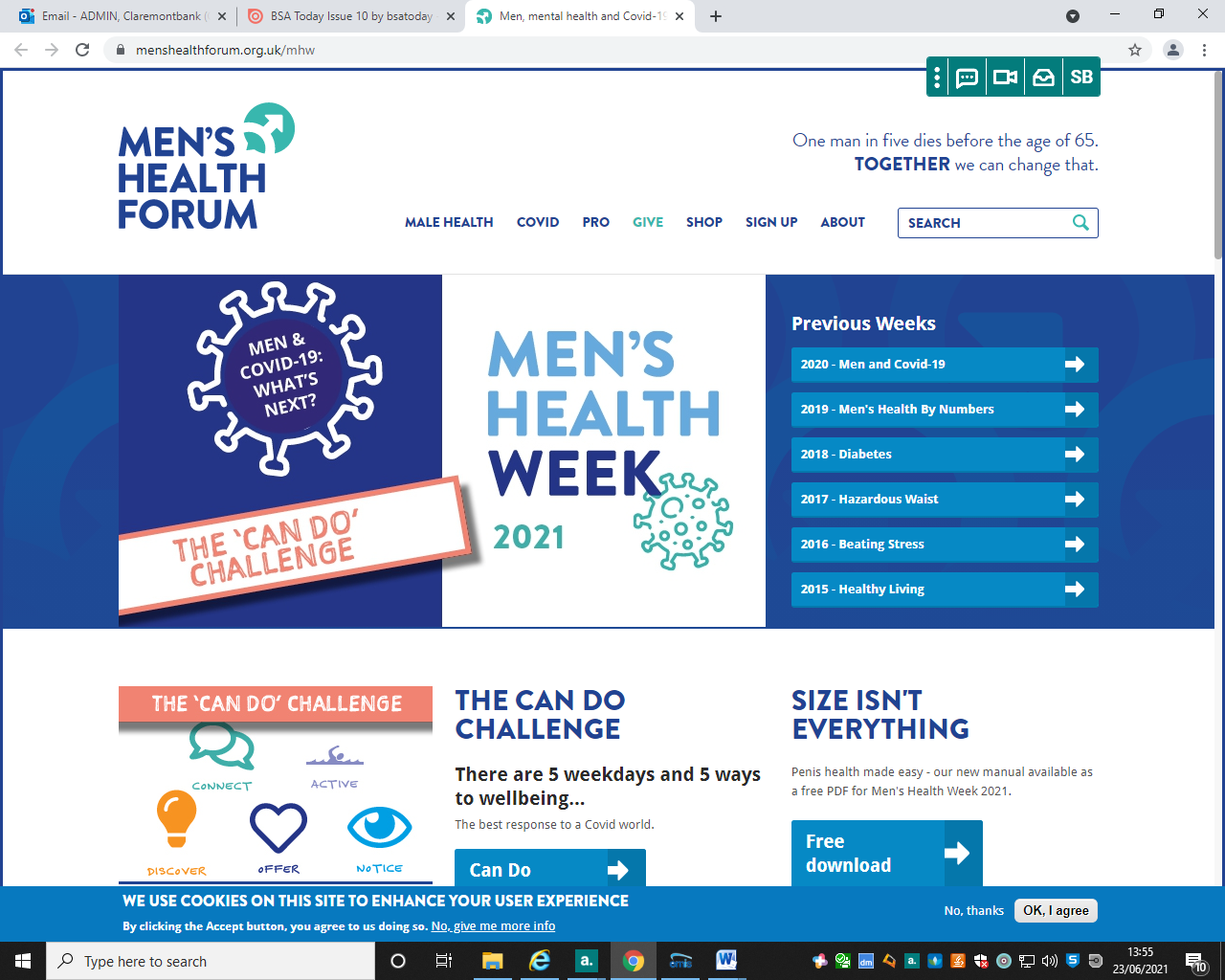 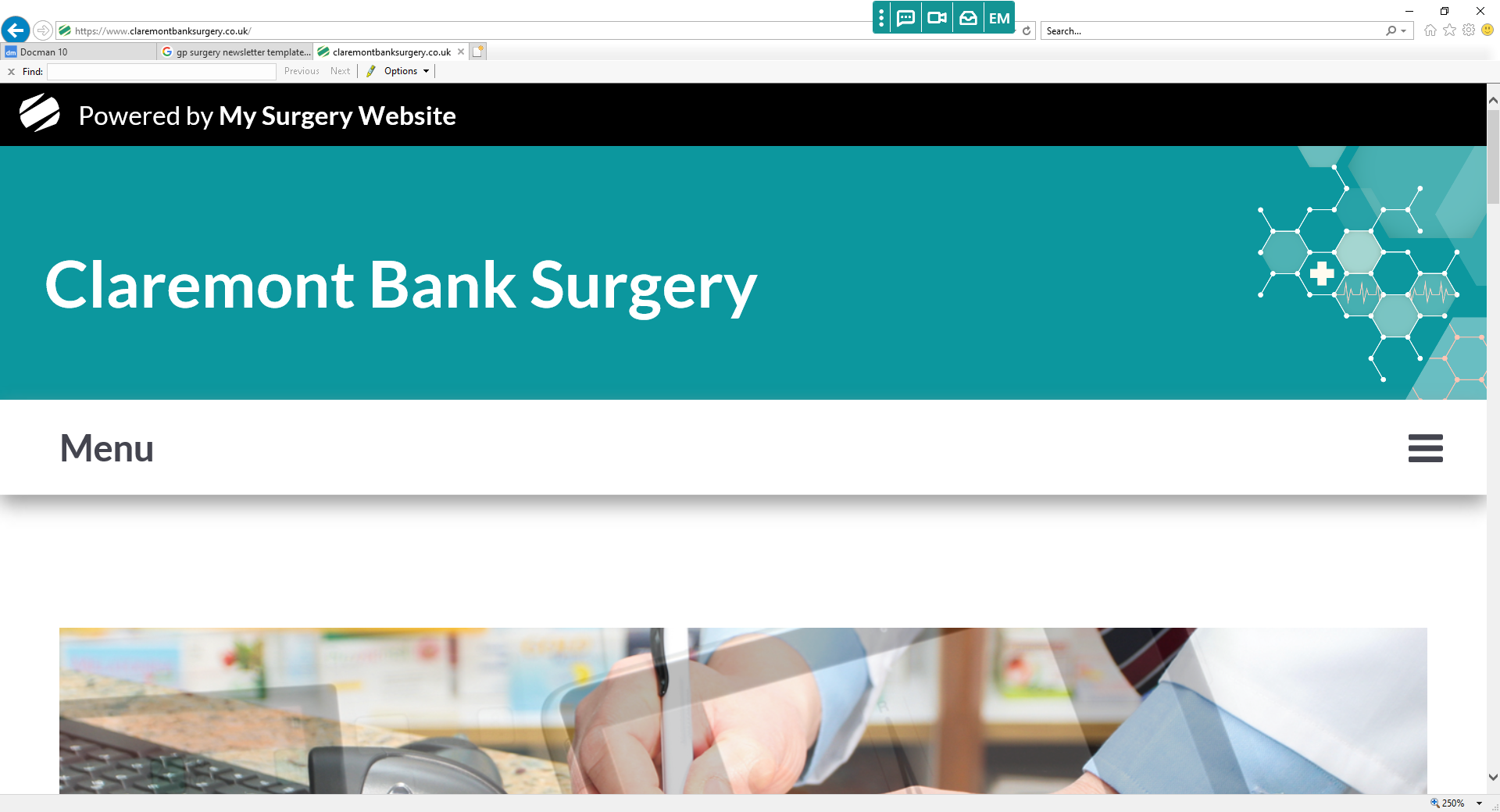 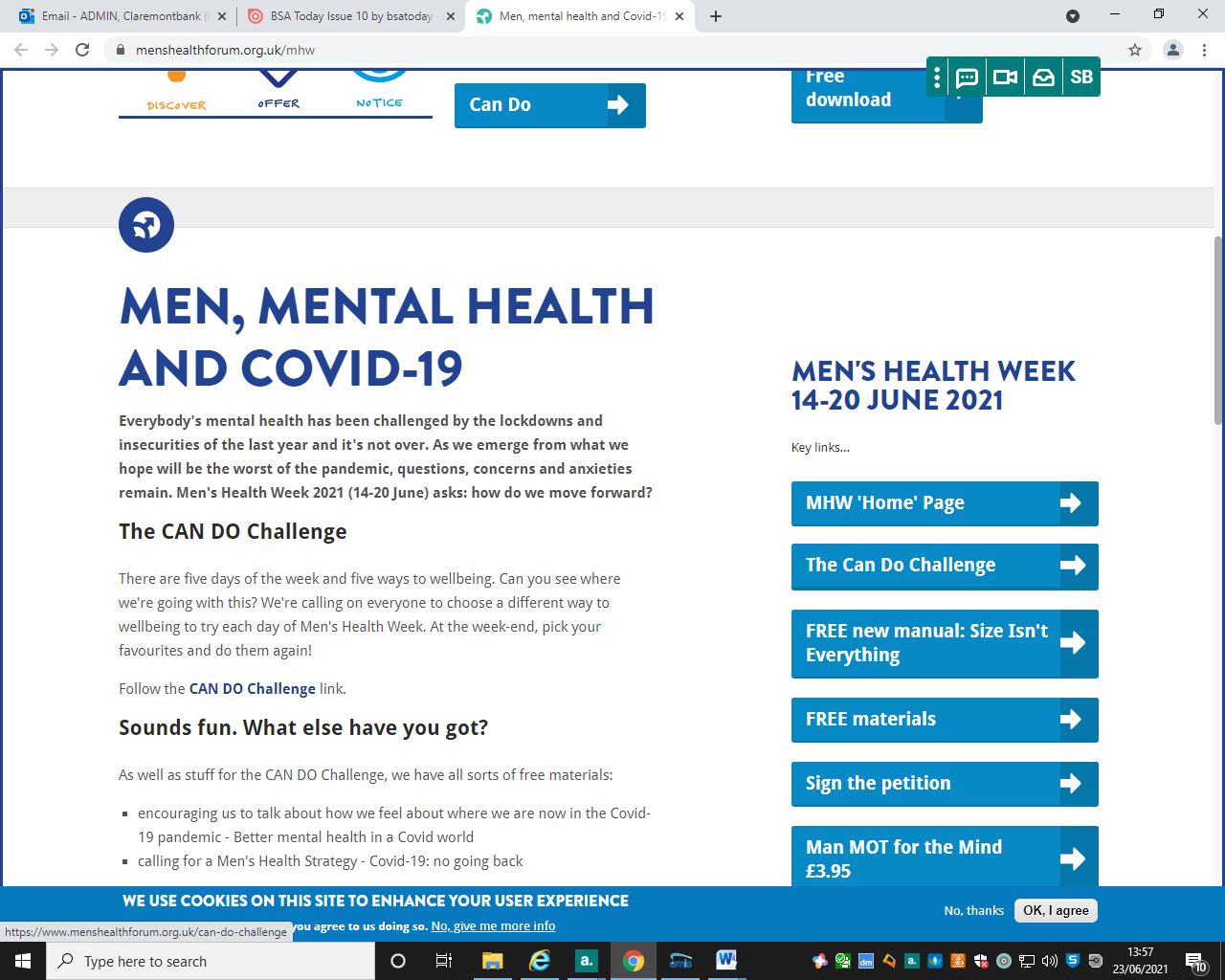 As a CCG, we are committed to ensuring that  those who have served in the armed forces, veterans, reservists and their families living in our county have the right access to services to help support their health and wellbeing needs.

To demonstrate our absolute commitment to this, we are asking GP practices across Shropshire, Telford and Wrekin to sign up to the Armed Forces Covenant.

The Armed Forces Covenant sets out a number of health commitments for the armed forces community:The armed forces community should enjoy the same standard of, and access to healthcare as that received by any other UK citizen in the area they live.Family members should retain their place on any NHS waiting list, if moved around the UK due to the service person being posted.Veterans should receive priority treatment for a condition which relates to their service, subject to clinical need.Those injured in service should be cared for in a way which reflects the nation’s moral obligation to them, by healthcare professionals who have an understanding of the Armed Forces culture.To find out more, visit www.armedforcescovenant.gov.uk or to sign up to the covenant to show your support, visit https://www.armedforcescovenant.gov.uk/get-involved/sign-the-covenant/Physical health checks for people with severe mental illnessPeople living with severe mental illness (SMI) face one of the greatest health inequality gaps in England.

The life expectancy for people with SMI is 15-20 years lower than the general population and is thus a clinical priority identified in The NHS Long Term Plan.

The COVID pandemic has put  extreme pressures on primary care and whilst practices have endeavoured to undertake SMI physical health checks, in Shropshire, Telford and Wrekin for 2020-21 only 24% of those on SMI registers received a physical health check with the six key elements completed. The national target is to reach above 60%.

For support, practices  can contact the MPFT Nurse Practitioners who are available to work alongside GP practice staff and can provide advice and consultation on the appropriate interventions including;advice and guidance regarding medication issues relating to mental health andSupporting access to mental health treatment or signposting for further intervention.CYCLE TO WORK DAY THURSDAY 5TH AUGUST 2021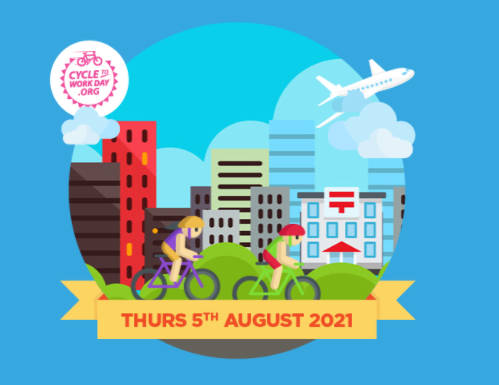 10TH SEPTEMBER 2021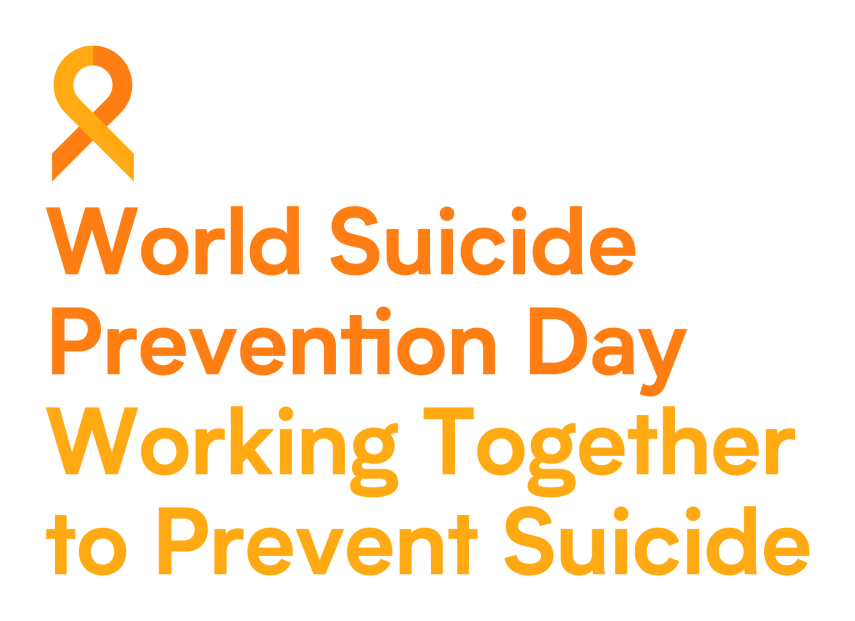 Good Care Month July 2021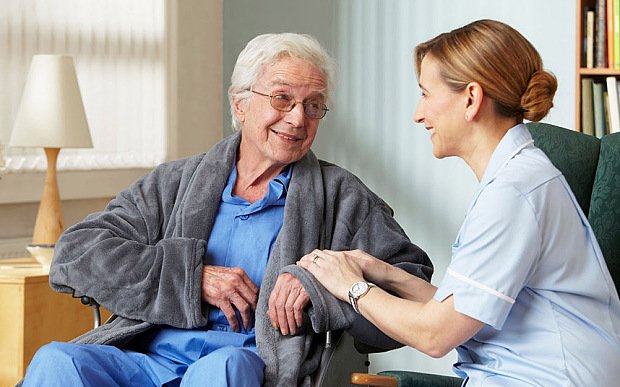 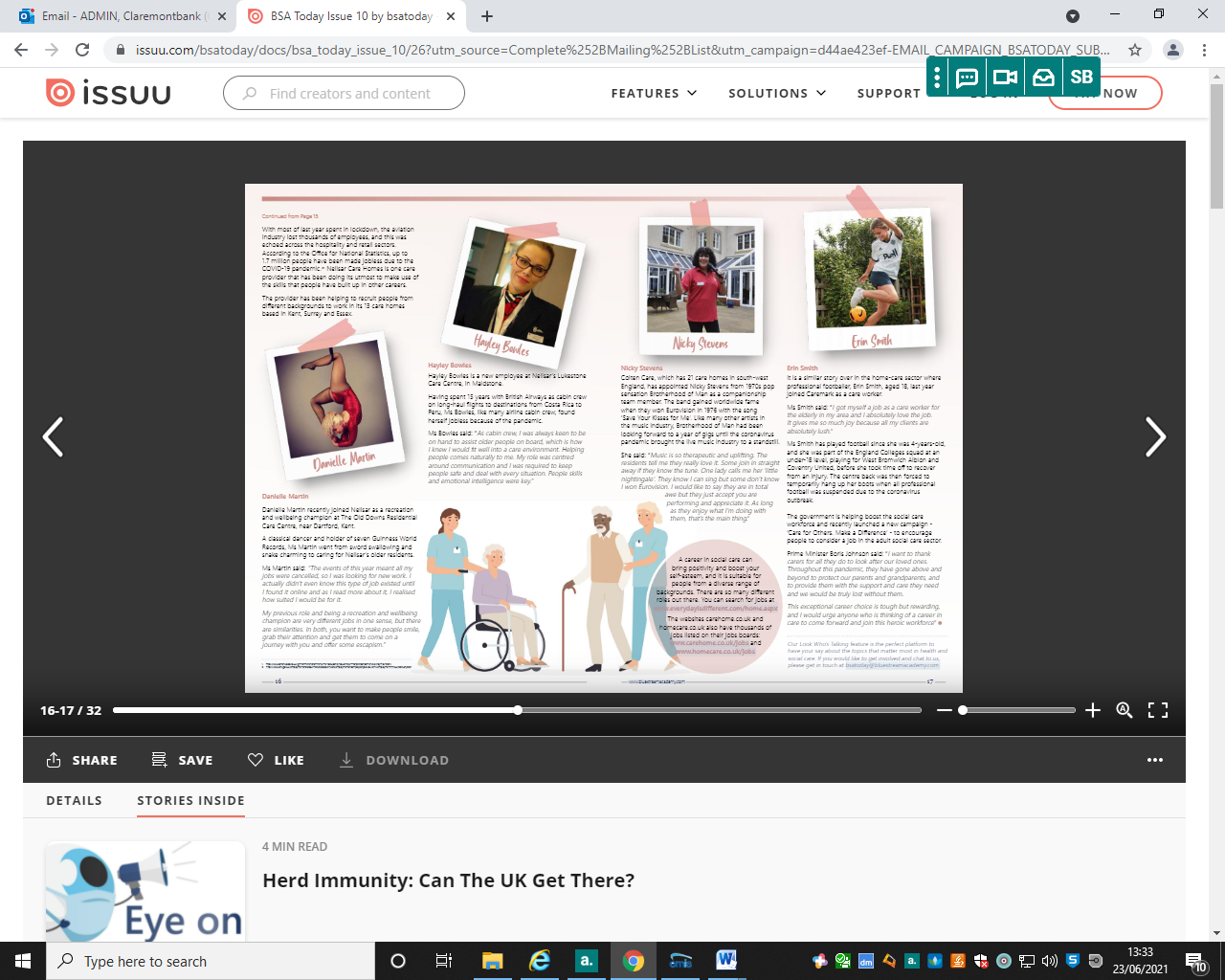 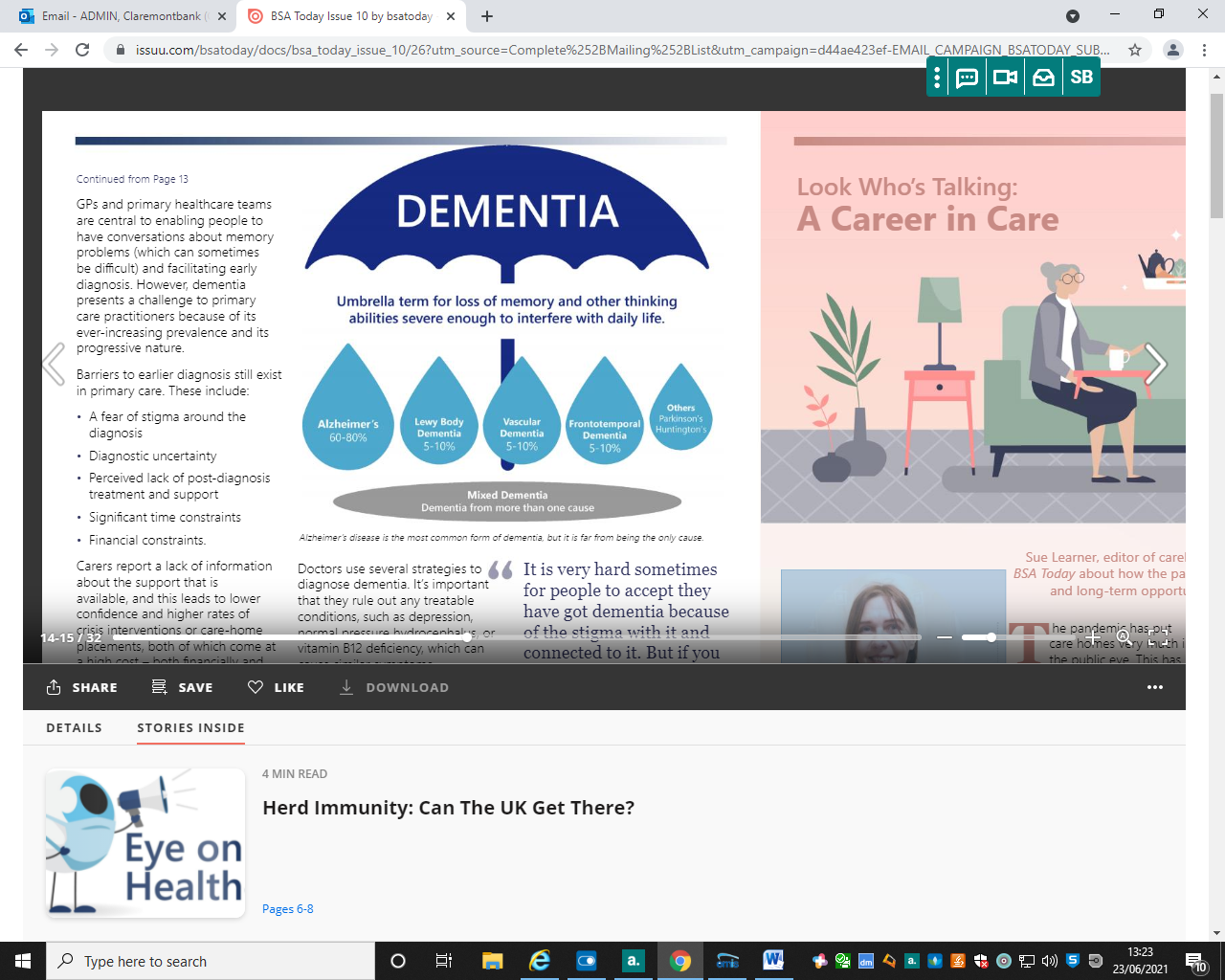 We are pleased to welcome our new practice nurse Michelle  “I have been a Practice Nurse for 8 years and have a special interest in Diabetes. In the next year I hope to complete a 'Lifestyle Medicines' Course and am interested in learning how our patients can benefit from this. I have recently taken up Stand up Paddle boarding so I love being at Claremont because it's close to the river!”We are sorry to see our Practice Nurse Suzanne leave after 9 great years with us. Suzanne will be sorely missed by her colleagues and patients a like but we wish her the very best in her future ventures.
Deafblind Awareness Week 2021June 27 - July 3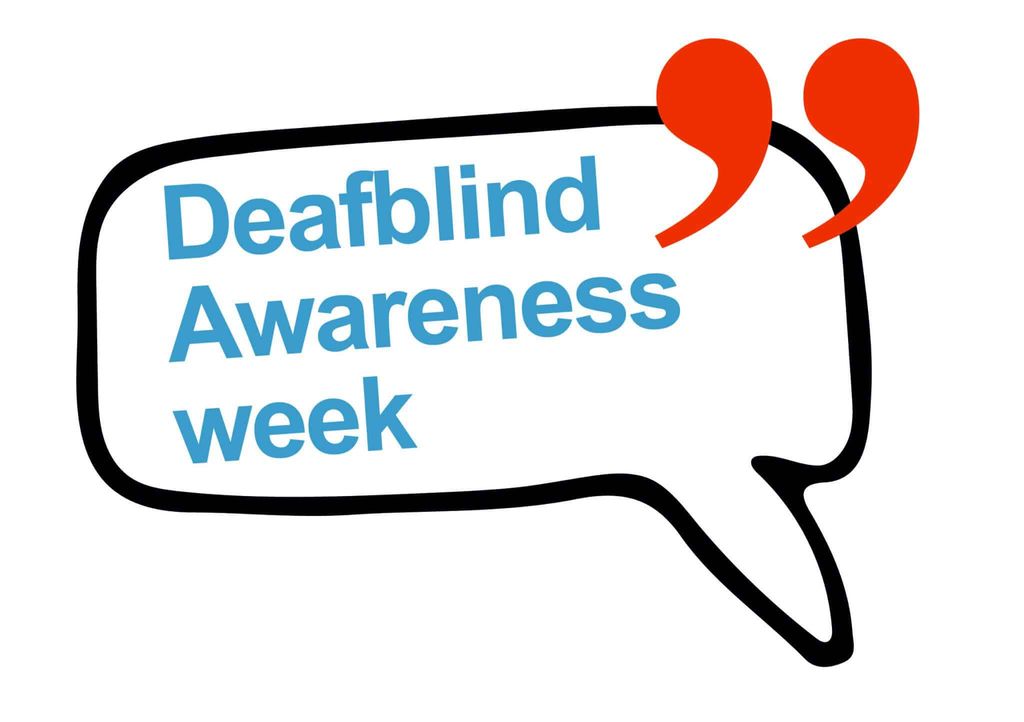 Dr Mary Eardley will be leaving us on 13th August 2021, after 16 years at Claremont Bank Surgery. She is moving to work as a salaried GP in South Shropshire and will also help to deliver the Covid vaccination programme. Dr Eardley would like to thank you for all the support and good wishes that she has received, and will miss Claremont Bank patients very much.Talk To Us 2021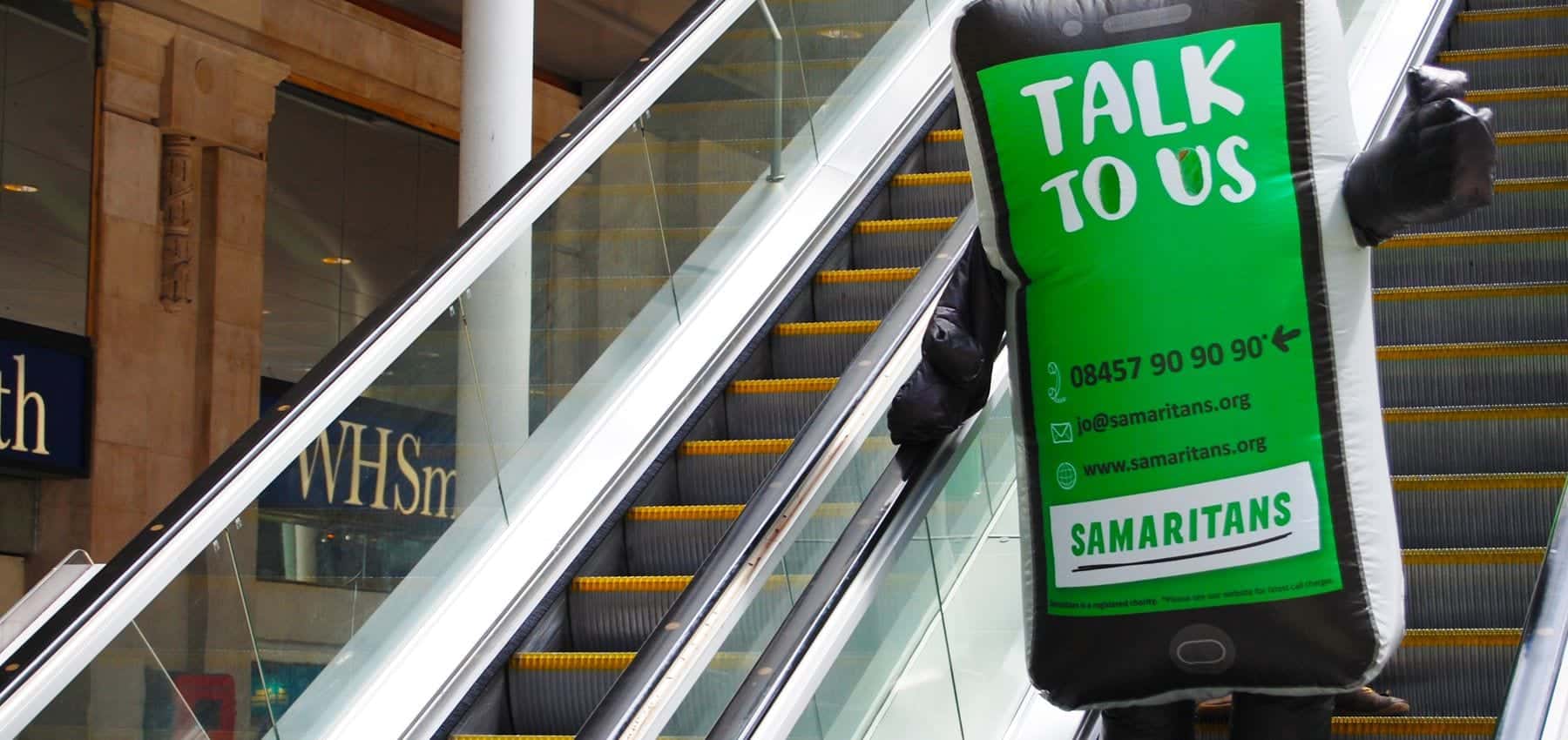 July 1 - July 30FRIENDS AND FAMILY APRIL- JUNE 2021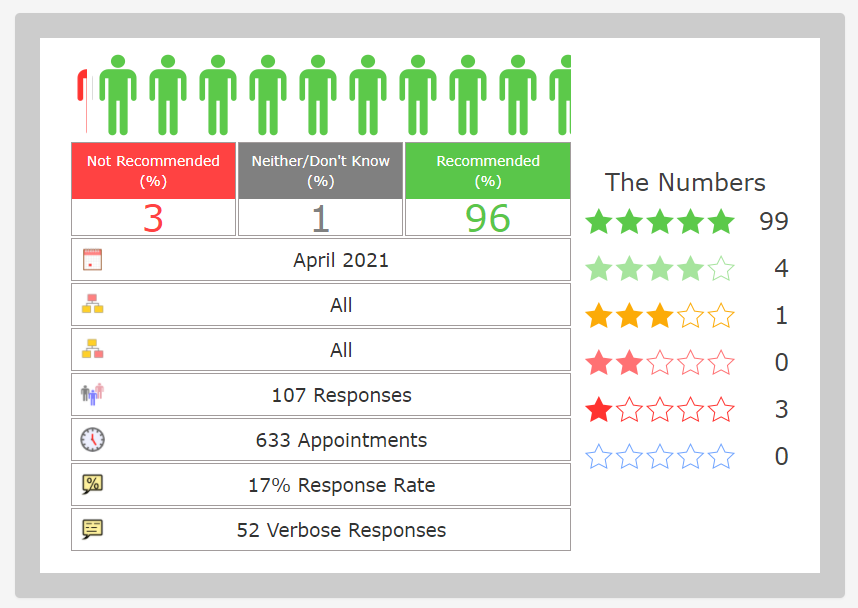 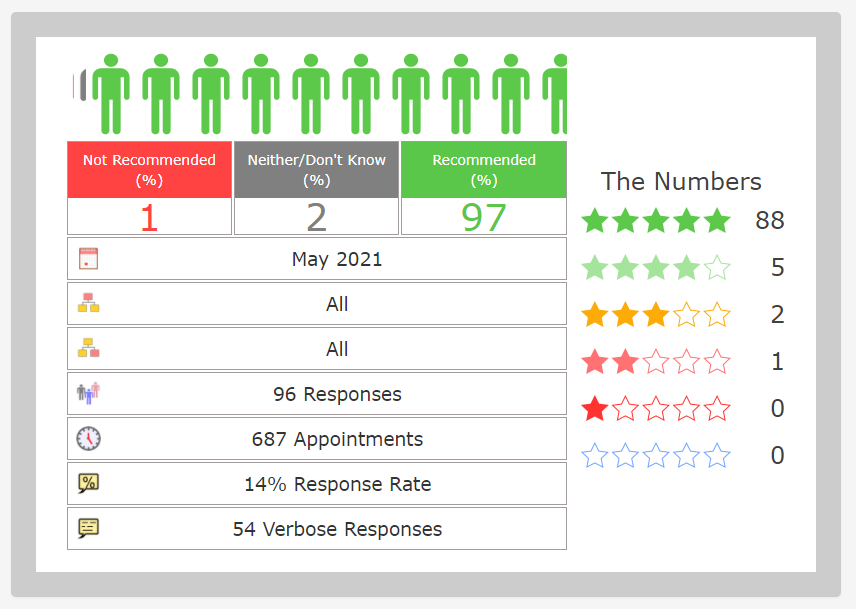 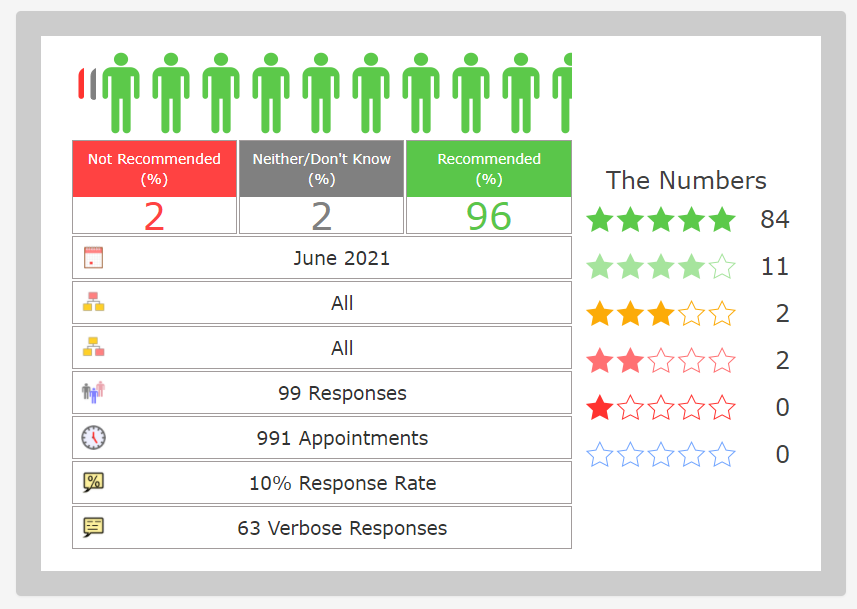 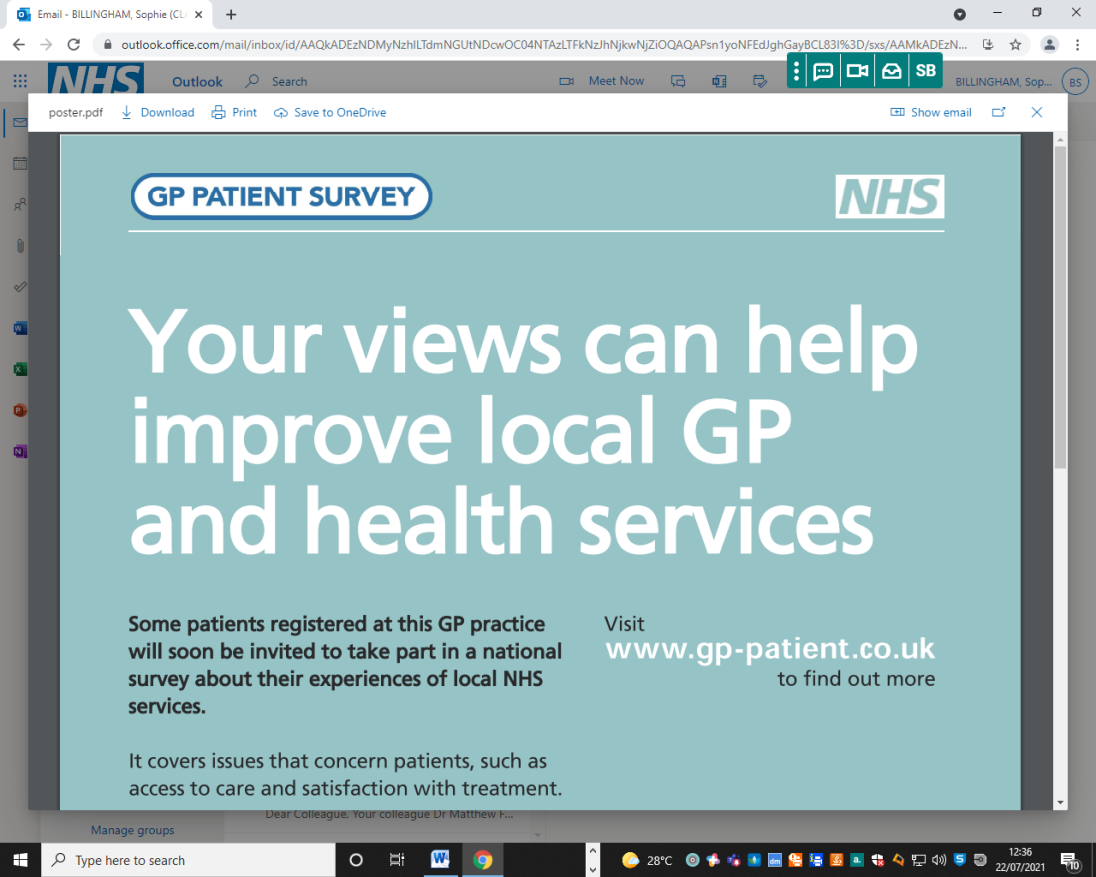 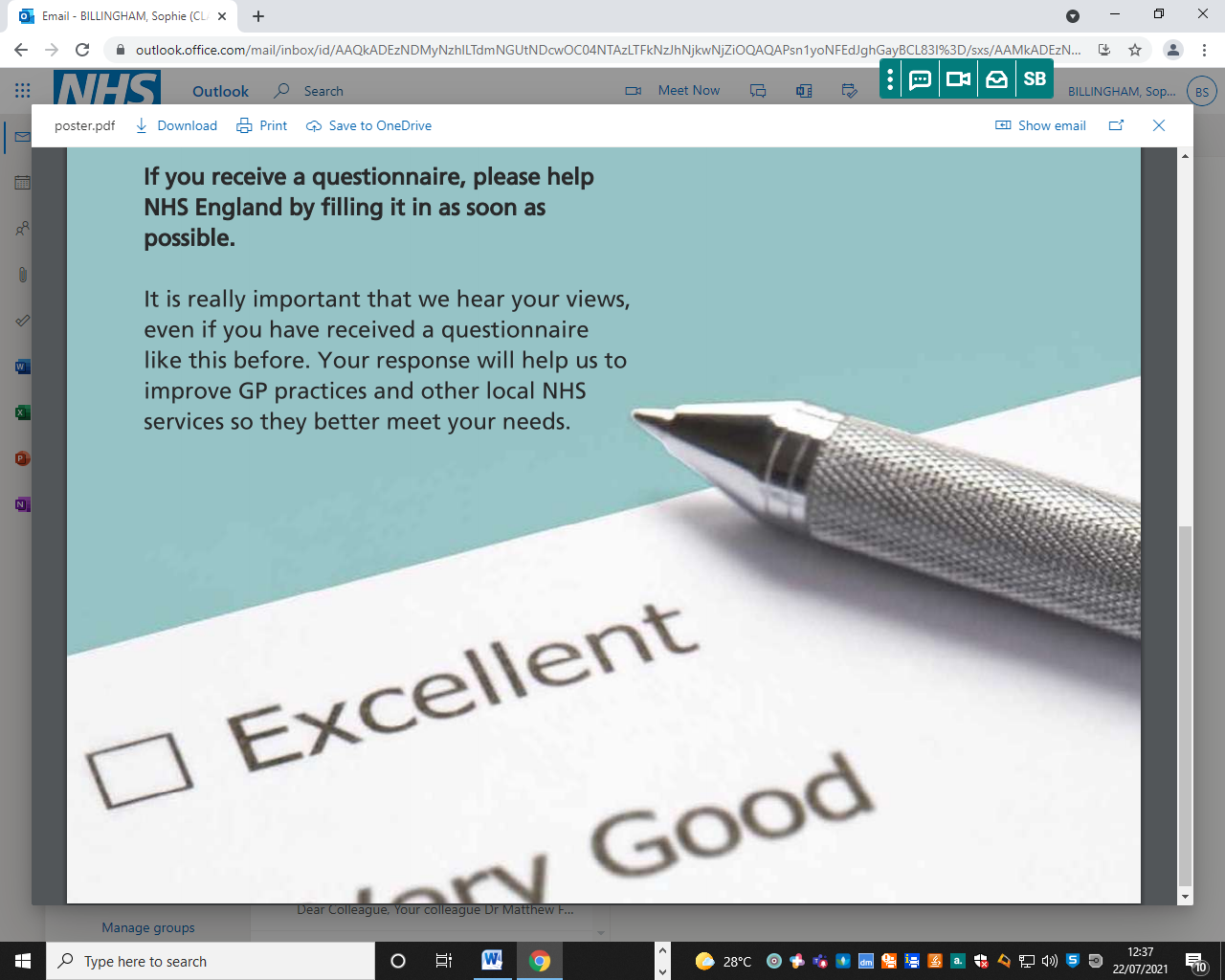 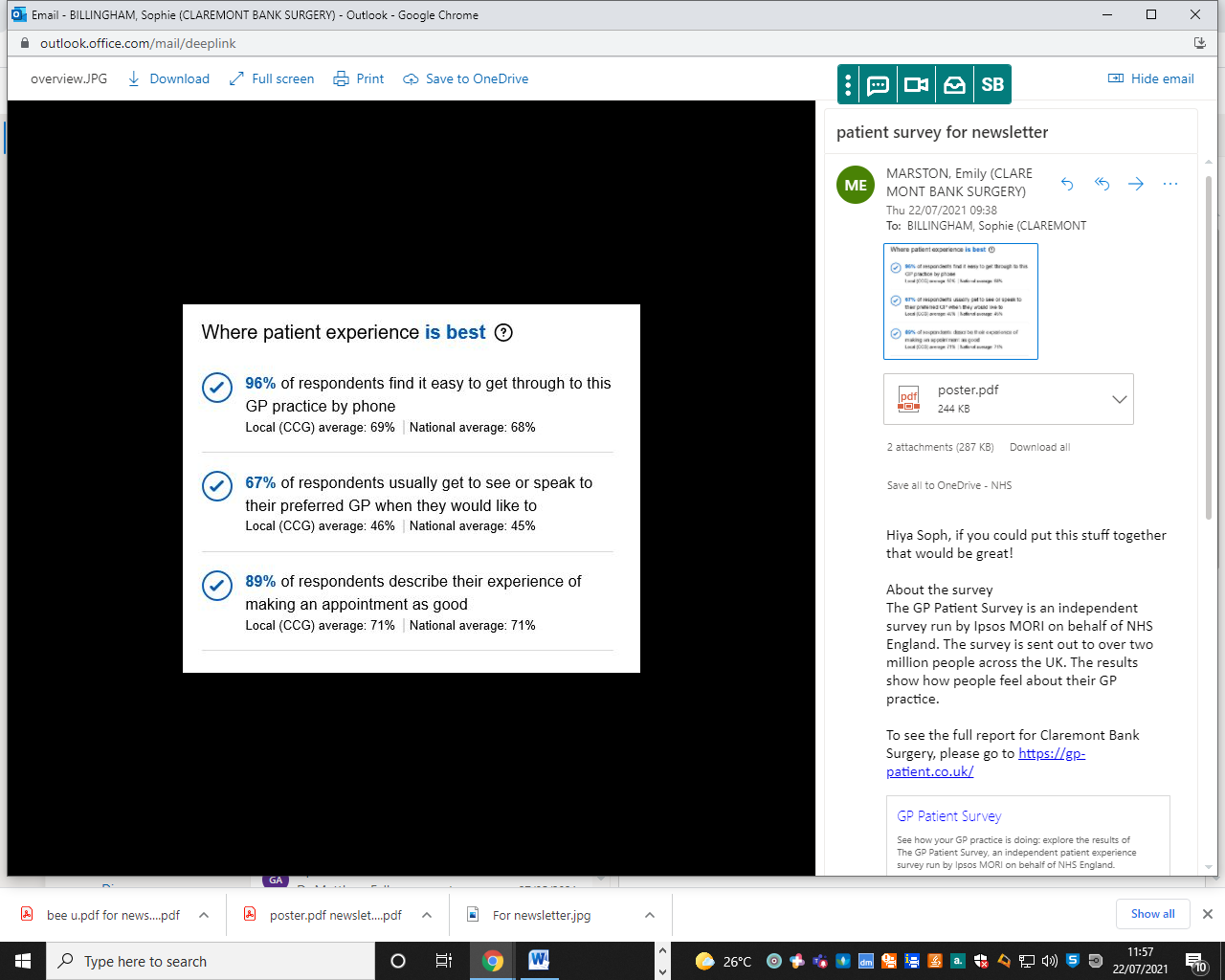 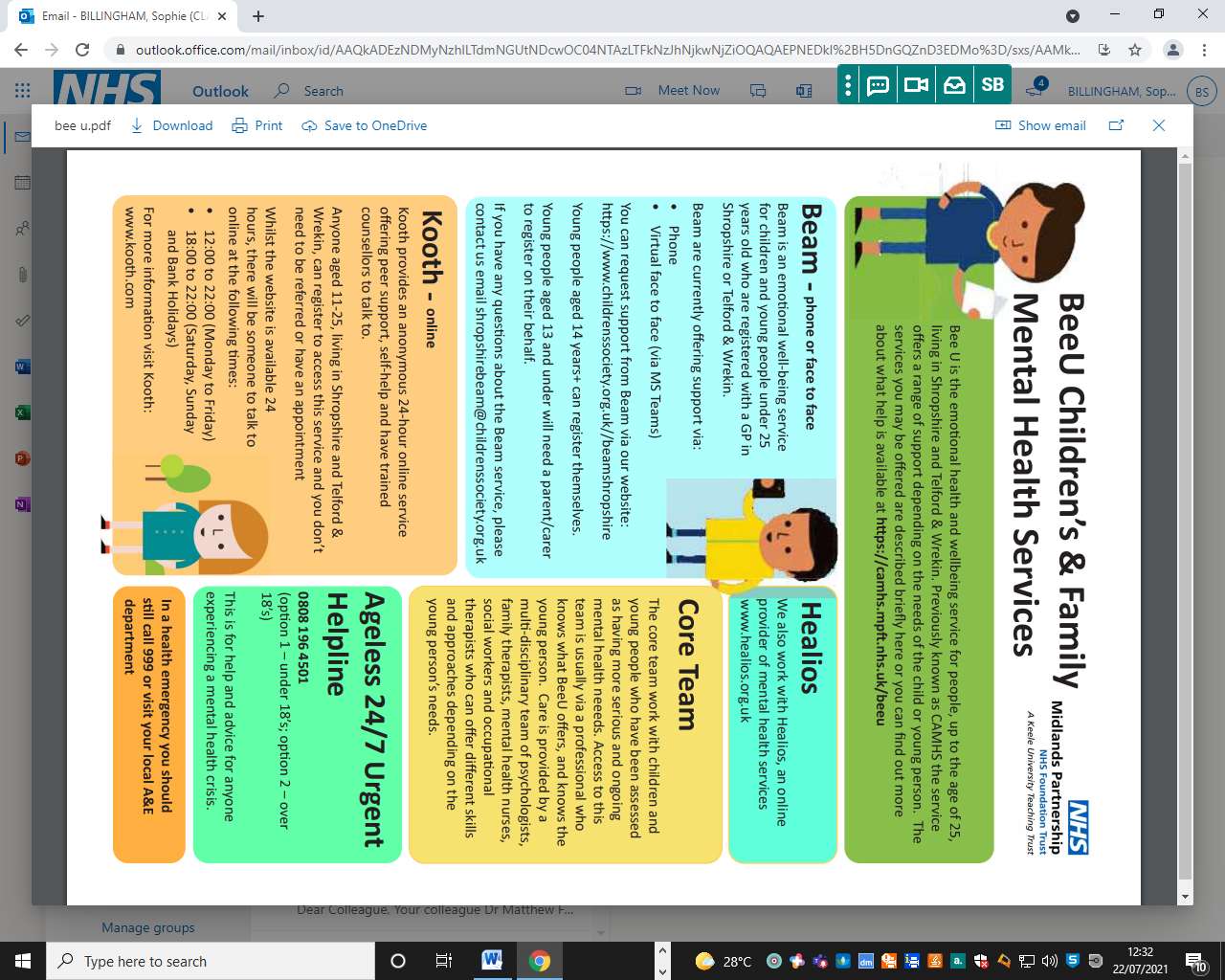 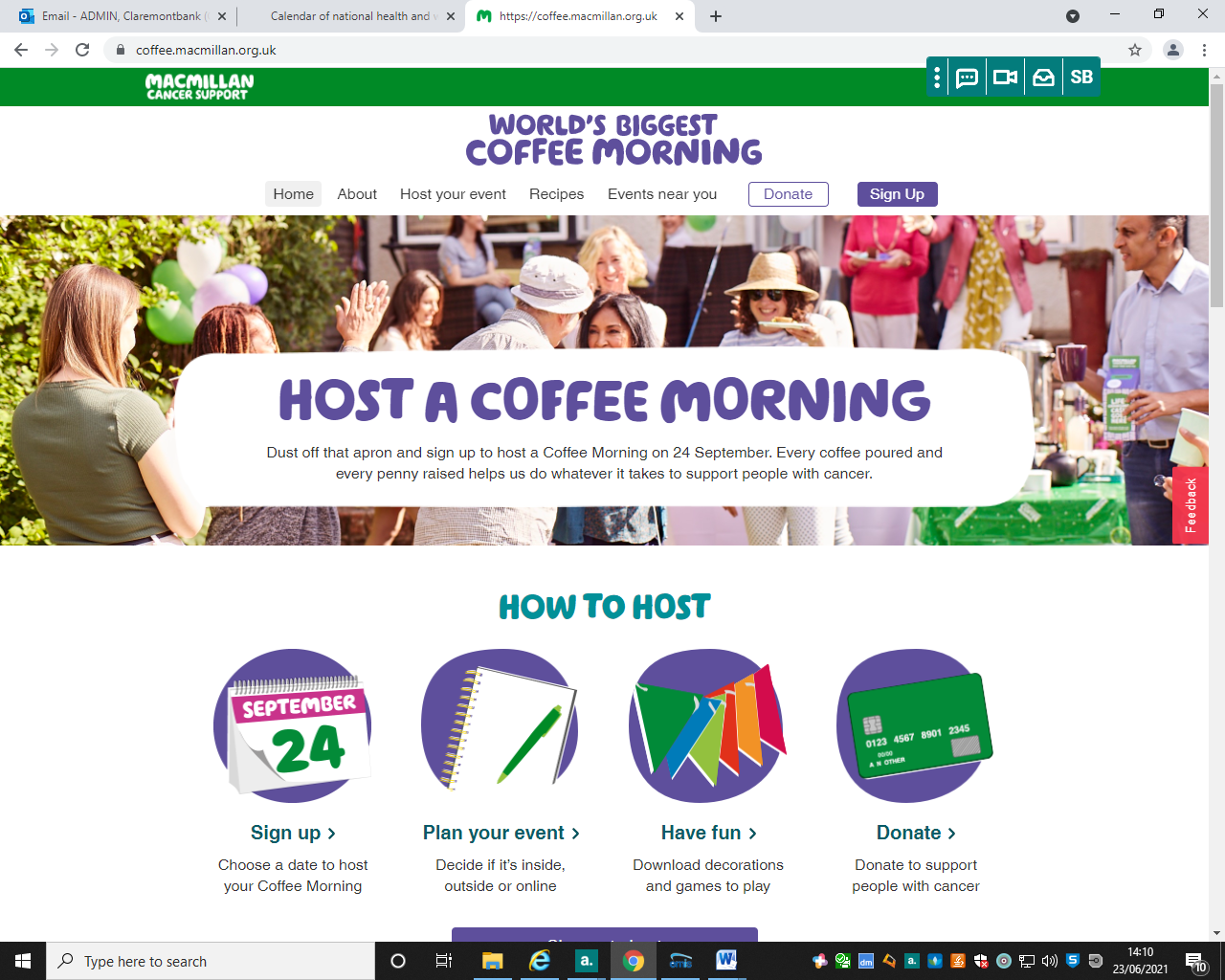 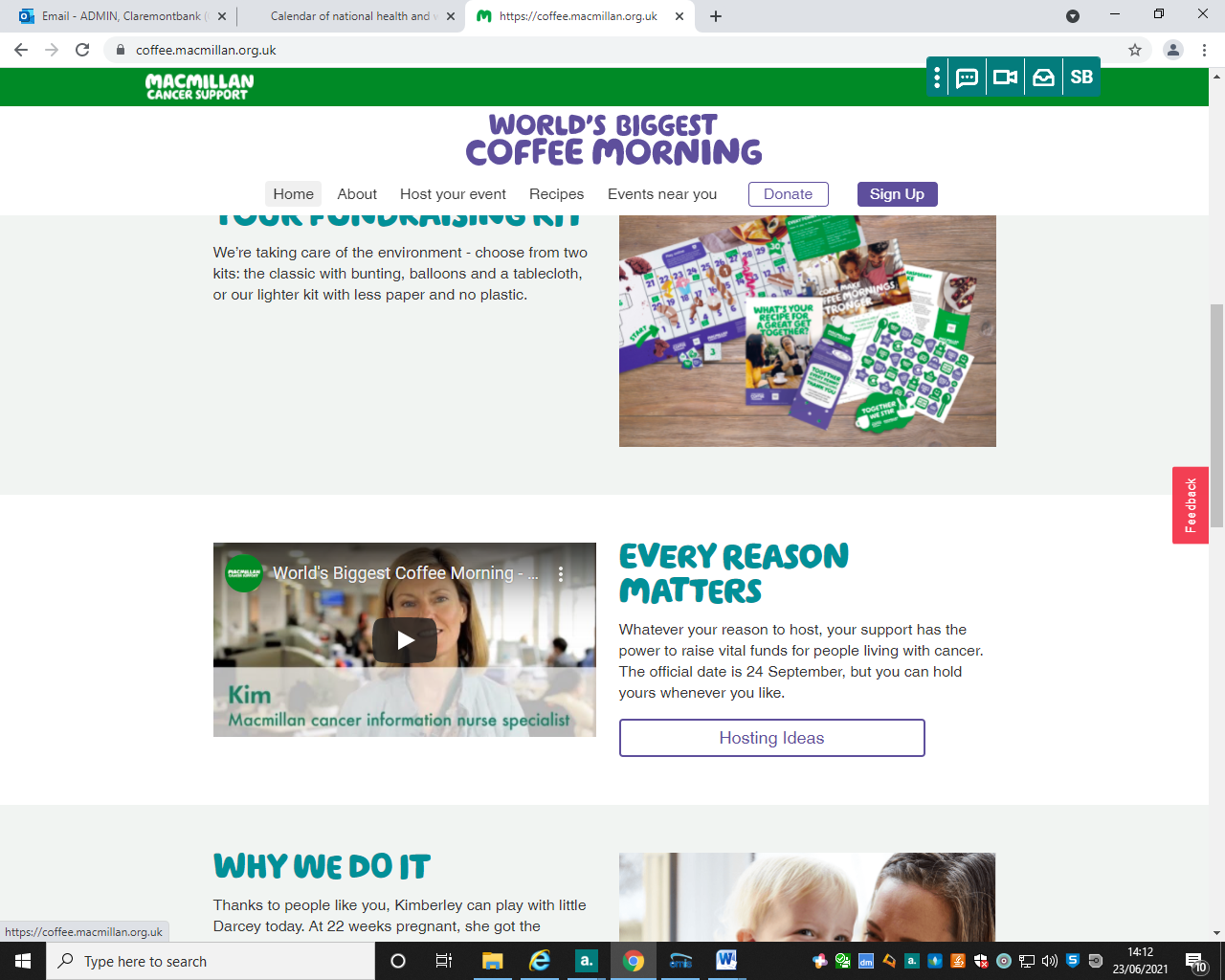 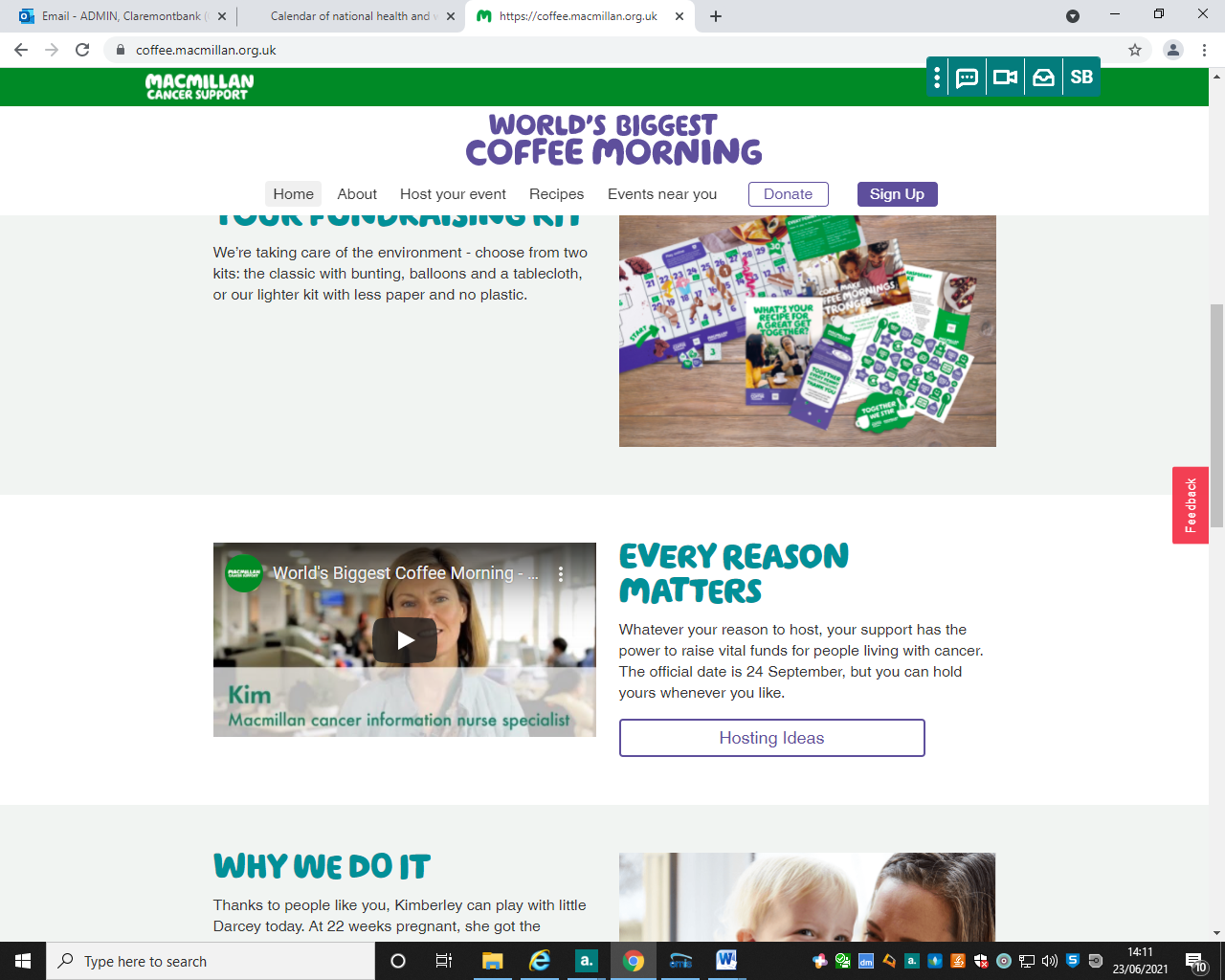        Supporting armed forces personnel and their families   "This practice is supporting vital health and care planning and research by sharing your data with NHS Digital. For more information about this see the GP Practice Privacy Notice for General Practice    Data for Planning and Research."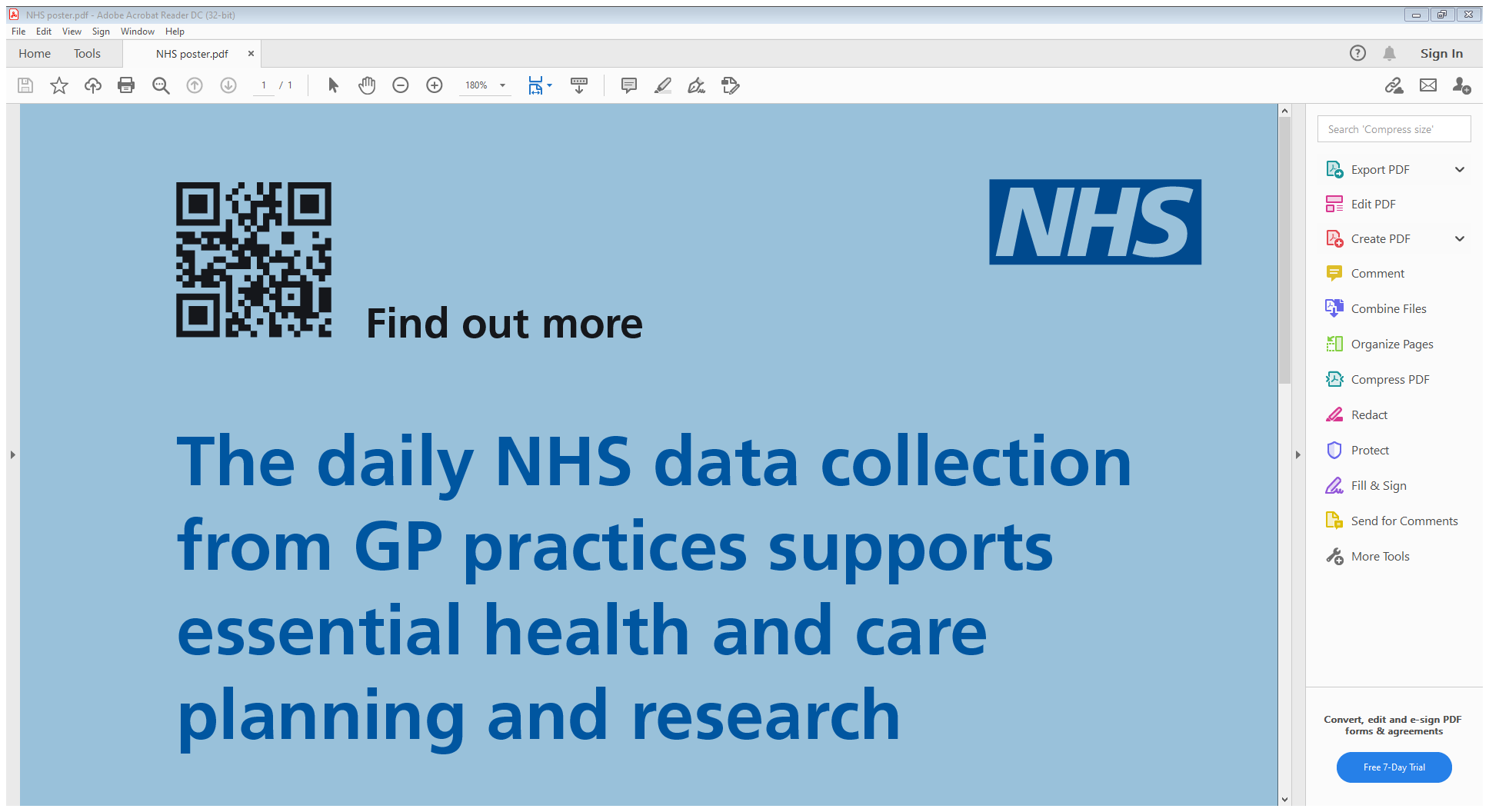 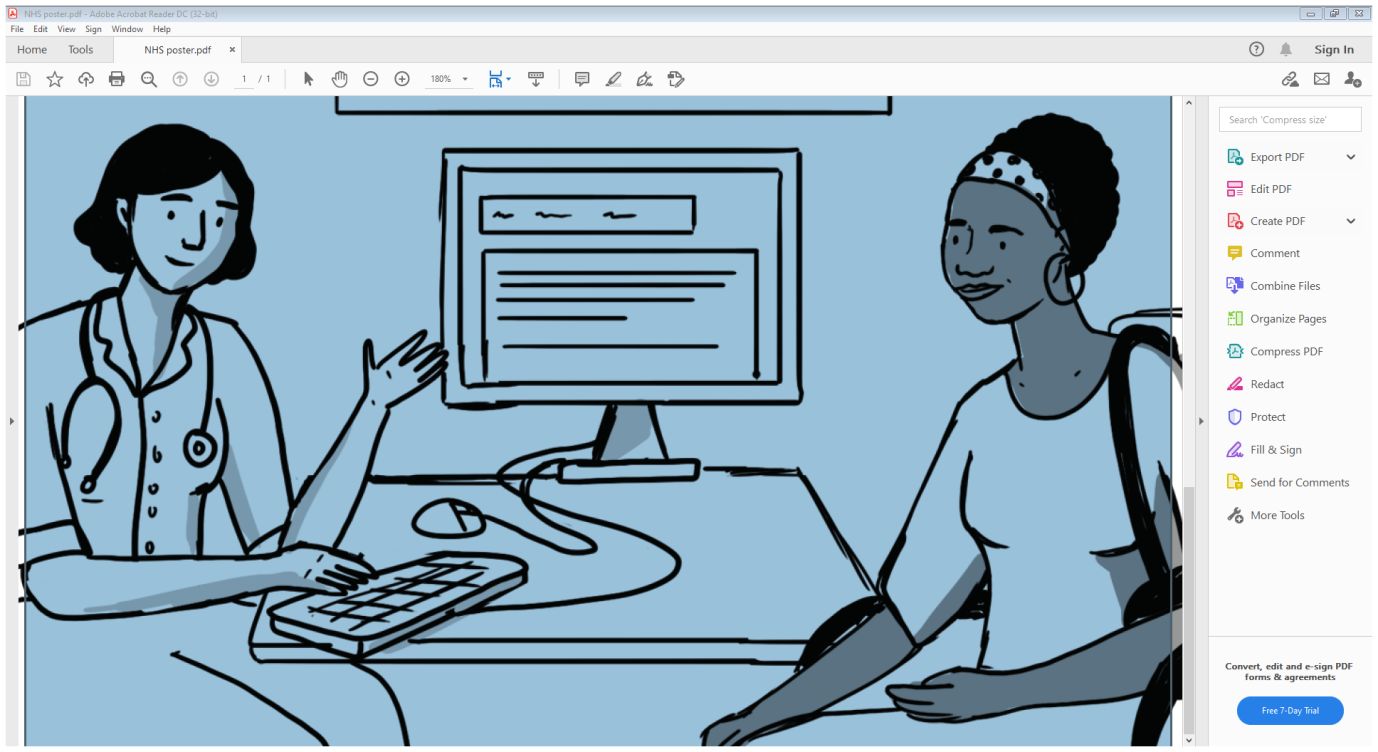 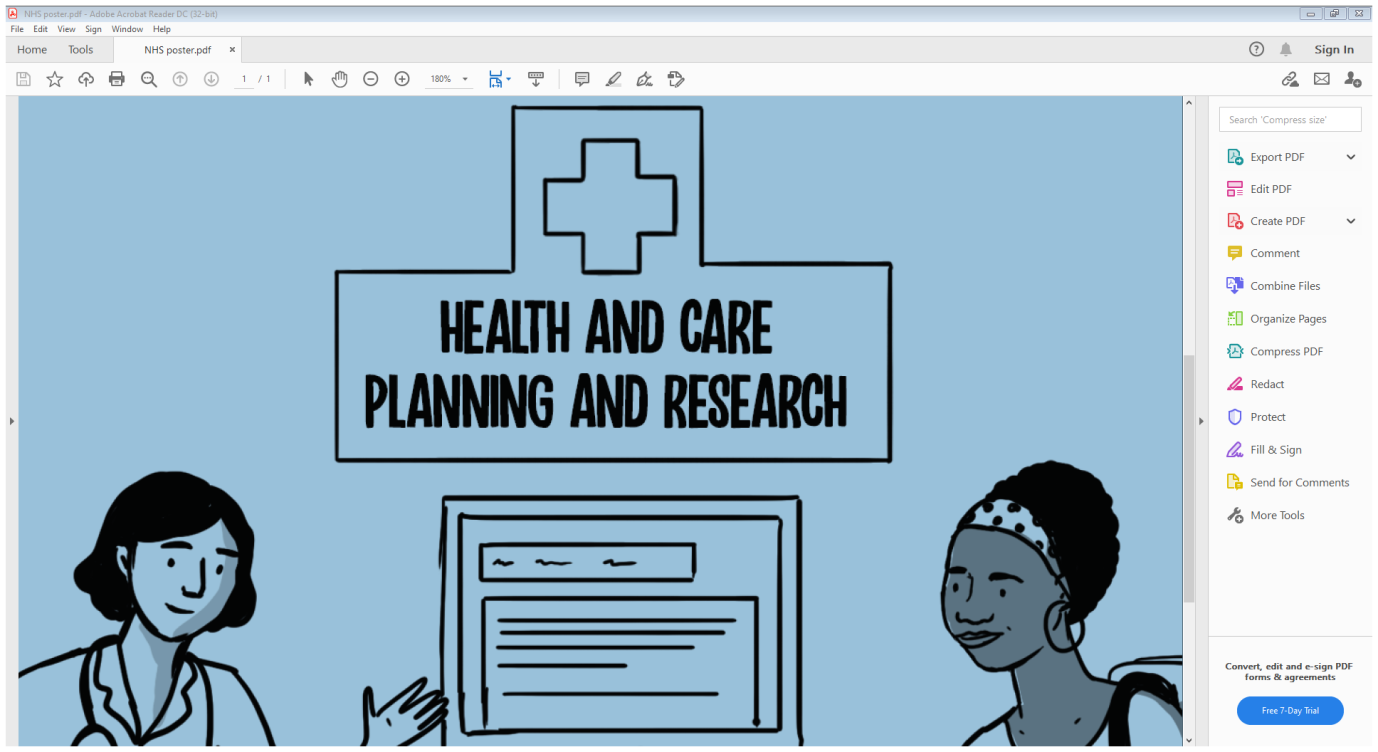 